АДМИНИСТРАЦИЯ  БУЗИНОВСКОГО СЕЛЬСКОГО ПОСЕЛЕНИЯВЫСЕЛКОВСКОГО РАЙОНАПОСТАНОВЛЕНИЕ________________                                                                     № _____станица БузиновскаяОб утверждении Порядка по применению инициативного бюджетирования в Бузиновском сельского поселения Выселковского района.          В соответствии со статьями 74,86 Бюджетного кодекса Российской Федерации, Федеральным  законом от 6 октября 2003 года № 131-ФЗ «Об общих принципах организации местного самоуправления в Российской Федерации», с целью активизации участия жителей Бузиновского сельского поселения Выселковского района в осуществлении местного самоуправления и решения вопросов местного значения посредством реализации на территории Бузиновского сельского поселения Выселковский район  проектов инициативного бюджетирования, руководствуясь Уставом Бузиновского сельского поселения Выселковского района, постановляю:Утвердить Порядок по применению инициативного бюджетирования в Бузиновском сельском поселении Выселковского района (приложения).Разместить настоящее постановление на официальном сайте Бузиновского сельского поселения Выселковского района в информационно-телекоммуникационной сети «Интернет».Контроль за выполнением настоящего постановления оставляю за собой.Постановление вступает в силу со дня его обнародования.Глава Бузиновского сельского поселенияВыселковского района                                                                   Д.Н.Широкий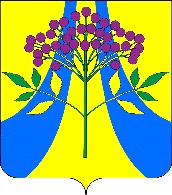 